Answer KeyAnswer Key1.                   is _____ away from 1.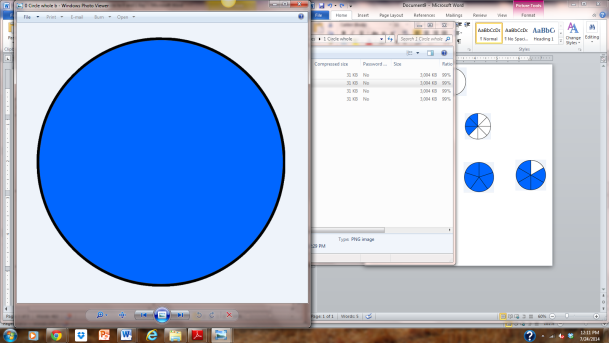 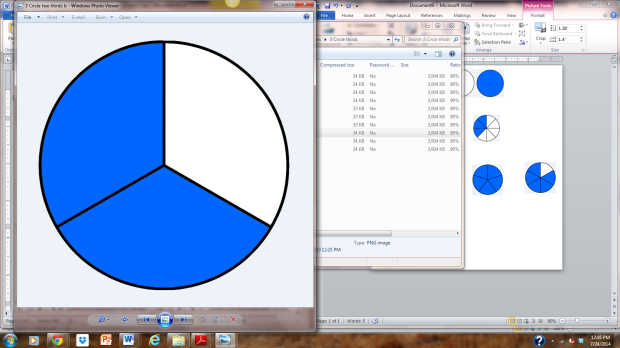 2.                    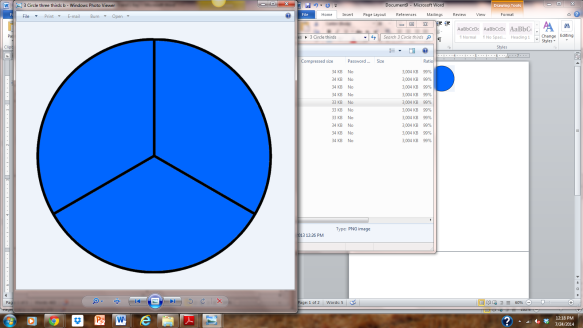 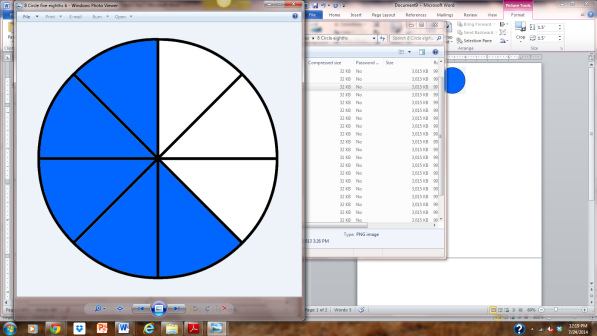   is _____ away from  or 1.3.                    is _____ away from 1.4.                       is _____ away from  or 1. 5.              0   is _____ away from 0.6.                    is _____ away from  or 1.7.                    Possible Answer:One-third is closer to zero. Five-sixths is only one-sixth away from 1 whole, so it is greater.8.                      Possible Answer:Two-eighths is close to zero and eleven-twelfths is close to one whole. Two-eighths is less than eleven-twelfths. 9. Is  closer to 0 or 1? _____ away from 0          _____ away from 1        10. Is  closer to 0 or 1? _____ away from 0          _____ away from 1        11. Is  closer to 0 or 1? _____ away from 0          _____ away from 1        12. Is  closer to 0 or 1? _____ away from 0          _____ away from 1        13. Is  closer to 0 or 1? _____ away from 0          _____ away from 1        14. Is  closer to 0 or 1? _____ away from 0          _____ away from 1        15. Is  closer to 0 or 1? _____ away from 0          _____ away from 1        16. Is  closer to 0 or 1? _____ away from 0          _____ away from 1        17. Is  closer to 0 or 1? _____ away from 0          _____ away from 1        18. Is  closer to 0 or 1? _____ away from 0          _____ away from 1        19. Which is closer to 0?   or 20. Which is closer to 0?   or 21. Which is closer to 0?   or 22. Which is closer to 0?   or 23. Which is closer to 1?   or  is _____ away from 1.  is _____ away from 1. 24. Which is closer to 1?   or  is _____ away from 1.  is _____ away from 1.25. Which is closer to 1?   or  is _____ away from 1.  is _____ away from 1.26. Which is closer to 1?   or  is _____ away from 1. is _____ away from 1.